LETNÍ PŘÍMĚSTSKÝ TÁBOR BYŠICE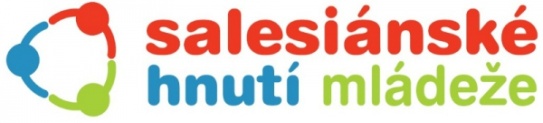 PRO DĚTI OD 1. DO 5. TŘÍDYMísto konání: ZŠ Byšice (vzhledem k opravám v budově ZŠ bude tábor probíhat v budově MŠ – jídelna, zahrada MŠ)Termín: 16. – 20. července 2018, 8:00 – 16:00 (každý den)Kapacita tábora je 20 dětí.Cena: 1500,- na celý týden (v ceně jsou zahrnuty 4 obědy, celodenní výlet, materiály,…)Peníze prosím uhraďte převodem na účet č. 133719254 / 0300. Jako variabilní symbol uveďte datum narození dítěte ve formátu DDMMRRRR a do zprávy pro příjemce napište jméno a příjmení dítěte.Téma: CESTA NA DIVOKÝ ZÁPADProgram: vyrábění, batikování triček, sportovní hry, výlety do okolí, celodenní výlet,…S sebou: svačina na celý den (oběd a pití zajištěno), vhodné oblečení na hry a sport, pokrývka hlavy, batůžek, pláštěnka, náhradní ponožky, kapesné dle uvážení.Všichni účastníci příměstského tábora jsou pojištěni pro případ úrazu. Přihlášku s kopií kartičky zdravotní pojišťovny odevzdávejte nejpozději do 29. června 2018 řediteli ZŠ a MŠ Byšice Františku Viktorinovi nebo ji můžete zaslat podepsanou a oskenovanou na e-mail: viktorinovaanna@gmail.com. Odevzdáním závazné přihlášky je dítě přihlášeno, s Vaším dítětem počítáme a žádné další vyrozumění neposíláme. V případě, že se dítě tábora nezúčastní (např. z důvodu nemoci apod.), dejte nám včas vědět. Na první den doneste prohlášení o bezinfekčnosti dítěte. Zároveň, po loňských zkušenostech, Vás žádáme, abyste důkladně prohlédli, zda nemá Vaše dítě vši.Kontakt - vedoucí tábora: Anna Viktorinová, tel.: +420 737 702 930, e-mail: viktorinovaanna@gmail.com Barbora Viktorinová, tel.: +420 731 518 751, e-mail: viktorinovabarbora@gmail.comSHM Klub Liblice, z.s.Liblice 57, 277 32 ByšiceIČ 68382570www.liblice.shm.cz shmliblice@cbox.cz Závazná přihláška na příměstský tábor Byšice(Přihlášku s kopií kartičky zdravotní pojišťovny odevzdávejte nejpozději do 29. června 2018 řediteli ZŠ a MŠ Byšice Františku Viktorinovi, nebo ji můžete zaslat podepsanou a oskenovanou na e-mail: viktorinovaanna@gmail.com.)Jméno a příjmení dítěte: ………………………………………………………………………………………………………………Datum narození: ………………………………………………………………………………….……………………………………….Bydliště: ………………………………………………………………………………………………………………………………………..Další důležité informace (alergie, léky, potraviny, které dítě nejí apod.): ………………………………………………………………………….……………………………………………….…………………………..………………………………………………………………………….……………………………………………….…………………………..Jméno a příjmení zákonného zástupce: …………………………………………………………………………………………..Kontakt na zákonného zástupce (telefon a e-mail): ………………………………………………………………………..Dávám výslovný souhlas ke zpracování mých osobních údajů v souladu s obecným nařízením o ochraně osobních údajů /GDPR/, a to za účelem splnění těchto pokynů  pořadatele tábora: - Komunikace se zákonným zástupcem dítěte - e-mailová adresa zákonného zástupce, - Provedení platby za účast na táboře - bankovní spojení, - Poskytnutí příspěvku na tábor zaměstnavatelem - e-mailová adresa, název a adresa zaměstnavatele, IČ, DIČ, bankovní spojení, datum narození zákonného zástupce.Osobní údaje budou zpracovávány maximálně po dobu dvou let, následně budou smazány a skartovány. Beru na vědomí, že svůj souhlas mohu kdykoliv odvolat.Souhlasím x nesouhlasím (zaškrtněte) s použitím fotografií a videí z tábora, jako součásti propagačních materiálů a aktivit SHM Klubu Liblice.Datum, podpis zákonného zástupce dítěte: ……………………………………………………………………….PROHLÁŠENÍ ZÁKONNÝCH ZÁSTUPCŮ DÍTĚTE O BEZINFEKČNOSTIProhlašuji, že mé dítě  ________________________________nar.__________________________je způsobilé zúčastnit se příměstského tábora v Byšicích od 16. 7. do 20. 7. 2018Prohlašuji ve smyslu § 9 odst. 1, zákona č. 258/2000 o ochraně veřejného zdraví v platném znění, že ošetřující lékař nenařídil výše jmenovanému dítěti, které je v mé péči, změnu režimu, dítě nejeví známky akutního onemocnění a okresní hygienik ani ošetřující lékař mu nenařídil karanténní opatření. Není mi též známo, že by v posledních 14 dnech před účastí na příměstském táboře přišlo toto dítě do styku s osobami nemocnými infekčním onemocněním nebo podezřelými z nákazy. Jsem si vědom(a) právních následků, které by mne postihly, kdyby toto mé prohlášení bylo nepravdivé.V ___________ dne ________							 __________________________							 podpis zákonných zástupců dítěte PROHLÁŠENÍ ZÁKONNÝCH ZÁSTUPCŮ DÍTĚTE O BEZINFEKČNOSTIProhlašuji, že mé dítě  ________________________________nar.__________________________je způsobilé zúčastnit se příměstského tábora v Byšicích od 16.7. do 20.7.2018Prohlašuji ve smyslu § 9 odst. 1, zákona č. 258/2000 o ochraně veřejného zdraví v platném znění, že ošetřující lékař nenařídil výše jmenovanému dítěti, které je v mé péči, změnu režimu, dítě nejeví známky akutního onemocnění a okresní hygienik ani ošetřující lékař mu nenařídil karanténní opatření. Není mi též známo, že by v posledních 14 dnech před účastí na příměstském táboře přišlo toto dítě do styku s osobami nemocnými infekčním onemocněním nebo podezřelými z nákazy. Jsem si vědom(a) právních následků, které by mne postihly, kdyby toto mé prohlášení bylo nepravdivé.V ___________ dne ________							 __________________________							 podpis zákonných zástupců dítěte 